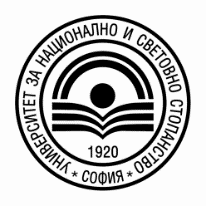 УНИВЕРСИТЕТ  ЗА  НАЦИОНАЛНО  И  СВЕТОВНО   СТОПАНСТВОЦентър за дистанционно обучениеДЕКЛАРАЦИЯот ……………………………………………………………………………….../име, презиме, фамилия/фак.№…………………., специалност ………………………………………...телефон …………………………,университетски e-mail ……………………………………….	Декларирам, че съм проверил/а и съм съгласен/на с данните в Уеб студент /трите имена, ЕГН, място на раждане и оценки/.ВАЖНО! Заявлението се изпраща след извършена проверка на данните в Уеб студент. Следете дали са Ви нанесени всички оценки в електронната система. Бланките се подписват лично от всеки студент!София, …………………г.                    		Подпис:………………